МІНІСТЕРСТВО ОСВІТИ І НАУКИ УКРАЇНИНАЦІОНАЛЬНИЙ ПЕДАГОГІЧНИЙ УНІВЕРСИТЕТ ІМЕНІ М.П. ДРАГОМАНОВАСТУДЕНТСЬКЕ НАУКОВЕ ТОВАРИСТВО ІМЕНІ ГРИГОРІЯ ВОЛИНКИ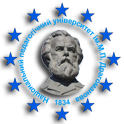 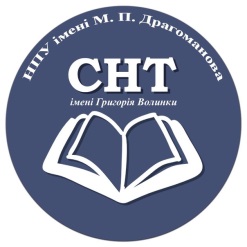 Шановні студенти!Студентське наукове товариство імені Григорія Волинки національного педагогічного університету імені М.П. Драгоманова запрошує до участі у звітно-науковій конференції студентів «Освіта і наука − 2016», приуроченій до 175-річчя від дня народження українського вченого та суспільного діяча Михайла Петровича Драгоманова.Конференція буде урочисто відкрита 11 квітня 2016 року в актовій залі Центрального корпусу (м. Київ, вул. Пирогова 9).  Робота секцій на факультетах відбудеться у період з 12 до 14 квітня. Участь у конференції є безкоштовною. Проїзд, проживання та харчування − за рахунок учасників. Матеріали слід надсилати до 31 березня 2016 року на адресу оргкомітету: snt@npu.edu.ua. Тези, що не відповідають зазначеним вимогам та надіслані після вказаної дати, оргкомітетом розглядатися не будуть.  За підсумками конференції буде сформований електронний збірник матеріалів, який матиме змогу завантажити кожен учасник на офіційному сайті Студентського наукового товариства імені Григорія Волинки (http://www.snt.npu.edu.ua). Реєстрація учасників за вказаною формою: ТУТ.За більш детальною інформацією щодо проведення конференції звертайтеся до голови Студентського наукового товариства відповідного факультету:Інженерно-педагогічний факультет − Стрілець Наталія (0992594339)Факультет інформатики − Конофольська Вікторія (izhachok.vikusya@gmail.com)Факультет іноземної філології − Коваленко Ольга (olgakovalenko13@ukr.net)Факультет історичної освіти − Спірідонов Роман (roman-spiridonov-96@mail.ru)Факультет корекційної педагогіки та психології − Волошин Ірина (zabochan@mail.ru)Факультет мистецтв − Матвійчук Анна (kajol@mail.ru)Факультет педагогіки і психології − Шаповалов Андрій (Shapovalov199411@gmail.com)Факультет перепідготовки та підвищення кваліфікації − Бойко Анна (novaosvita@ukr.net)Факультет соціально-психологічних наук та управління − Курилишин Анастасія (snt_ispu@i.ua)Факультет політології і права − Кордюк Анастасія (nastyakordyuk@gmail.com)Факультет природничо-географічної освіти та екології − Бойко Юрій (boikoyura1994@i.ua)Факультет української філології та літературної творчості імені А. Малишка − Ільків Ольга (helgailkiv@gmail.com)Факультет фізичного виховання та спорту − Алєксєєнко Єгор (iegora@mail.ua)Факультет філософської освіти і науки − Хоменко Гліб (gleb-khomenko@yandex.ru)Фізико-математичний факультет − Волошина Вікторія (wictorria@gmail.com)Контакти у соціальних мережах:https://www.facebook.com/groups/sntnpu/https://vk.com/sntnpuВимоги до оформлення тезТези можуть мати наступні структурні елементи: постановка наукової проблеми та визначення актуальності дослідження; аналіз останніх досліджень і публікацій; формулювання цілей тез; виклад основного матеріалу дослідження; висновки з даного дослідження.Текст має бути набраний у редакторі Microsoft Word, шрифт Times New Roman; кегель – 14; міжрядковий інтервал – 1,5; поля: верхнє та нижнє -  по 20 мм, ліве -  30 мм, праве - 10 мм; вирівнювання по центру, відступ абзацу 1,25 см. Загальний обсяг тез має складати 3-4 сторінки. Малюнки, графіки, схеми тощо, повинні бути розміщені через меню «Вставка - Ілюстрації (об’єкт) – Рисунок Microsoft Word». У правому верхньому куті першої сторінки подаються: прізвище та ініціали автора, назва навчального закладу, прізвище та ініціали наукового керівника, його науковий ступінь, вчене звання (міжрядковий інтервал – 1,5). Назва роботи великими жирними літерами (по центру українською мовами).Список використаних джерел подається в кінці тез (в кількості не менше двох) та формується у алфавітному порядку згідно з діючими вимогами ВАК України. До списку використаних джерел входять лише ті джерела, запозичення змісту яких згадуються в тезах. Посилання в тексті роботи вказуються у квадратних дужках: порядковий номер джерела та сторінка 1; 134-135.Зразок оформлення тез прикріплюється додатковим файлом.